План мероприятий,посвященных празднованию 72-й годовщины  Великой Победы, которые   будут  проводиться на территории  Большекирсановского сельского поселенияЗаключение о результатах публичных слушаний Большекирсановского сельского поселения по проекту муниципального правового акта - Решение Собрания депутатов Большекирсановского сельского поселения «О принятии Устава муниципального образования «Большекирсановское сельское поселение», состоявшихся  17 апреля  2017 года.	Инициаторы: Собрание депутатов Большекирсановского сельского поселения.	Публичные слушания назначены: решением Собрания депутатов Большекирсановского сельского поселения от 23.03.2017  № 23 «О проекте  Устава муниципального образования « Большекирсановское сельское поселение» 	Сведения об опубликовании или обнародовании информации о публичных слушаниях: решение Собрания депутатов от 28.03.2017 № 23 опубликовано в информационном бюллетене « Вестник Примиусья» от 29.03.2017  № 4 	Дата, время и место проведения публичных слушаний: публичные слушания проведены 17.04.2017  года в 15-00 в актовом зале Большекирсановского сельского Дома культуры по адресу: х. Большая Кирсановка, ул. Советская, д. 91б	Уполномоченный орган по проведению публичных слушаний: Собрание депутатов Большекирсановского сельского поселения.	Председатель уполномоченного органа –Макарева С.Ю. –Председатель Собрания депутатов -Глава Большекирсановского сельского поселенияПрисутствовали 29 жителей поселения.Повестка публичных слушаний:	Решение Собрания депутатов Большекирсановского сельского поселения. «О проекте  Устава муниципального образования « Большекрсановское сельское поселение» 	Предложения и рекомендации участников слушаний: поступило предложение рекомендовать принять Собранию депутатов Большекирсановского сельского поселения  решение «О принятии Устава муниципального образования « Большекирсановское сельское поселение»   	Предложения уполномоченного органа: Утвердить  на Собрании депутатов заключение о результатах публичных слушаний по решению Собрания депутатов Большекирсановского сельского поселения «О проекте  Устава муниципального образования « Большекирсановское сельское поселение» .                             Председатель Собрания депутатов-Глава Большекирсановского сельского поселения                                                                Макарева С.Ю.                 Заключение о результатах публичных слушаний, состоявшихся 10 апреля 2017 года	Инициаторы: Собрание депутатов Большекирсановского сельского поселения Матвеево-Курганского района.	Публичные слушания назначены: решением Собрания депутатов Большекирсановского сельского поселения Матвеево-Курганского района от 28.03.2017 № 25 «О проекте решения Собрания депутатов Большекирсановского сельского поселения «Об утверждении отчета об исполнении  бюджета Большекирсановского сельского поселения Матвеево-Курганского района за 2016 год» и назначении  публичных слушаний»	Сведения об опубликовании или обнародовании информации о публичных слушаниях: решение Собрания депутатов от 28.03.2017 № 25 опубликовано в приложении к информационному бюллетеню Большекирсановского сельского поселения «Вестник Примиусья» от 28.03.2017 № 3 .	Дата, время и место проведения публичных слушаний: публичные слушания проведены  10 апреля 2017 года в 16.00 в здание СДК х.Большая Кирсановка.	Уполномоченный орган по проведению публичных слушаний: Собрание депутатов  Большекирсановского сельского поселения Матвеево-Курганского района.	Председатель уполномоченного органа – Макарева Светлана Юрьевна- Председатель  Собрания депутатов - Глава Большекирсановского сельского поселения.	Повестка публичных слушаний:	Решение Собрания депутатов Большекирсановского сельского поселения «О проекте решения Собрания депутатов Большекирсановского сельского поселения «Об утверждении отчета об исполнении  бюджета Большекирсановского сельского поселения Матвеево-Курганского района за 2016 год» и назначении  публичных слушаний»	Предложения и рекомендации участников слушаний: поступило предложение рекомендовать принятие решения Собрания депутатов Большекирсановского сельского поселения «Об утверждении отчета об исполнении  бюджета Большекирсановского сельского поселения Матвеево-Курганского района за 2016 год» в целом	Предложения уполномоченного органа: Утвердить заключение о результатах публичных слушаний по решению Собрания депутатов Большекирсановского сельского поселения «Об утверждении отчета об исполнении  бюджета Большекирсановского сельского поселения Матвеево-Курганского района за 2016 год».      РОССИЙСКАЯ ФЕДЕРАЦИЯРОСТОВСКАЯ ОБЛАСТЬМАТВЕЕВО- КУРГАНСКИЙ РАЙОНМУНИЦИПАЛЬНОЕ ОБРАЗОВАНИЕ«БОЛЬШЕКИРСАНОВСКОЕ СЕЛЬСКОЕ ПОСЕЛЕНИЕ»АДМИНИСТРАЦИЯ БОЛЬШЕКИРСАНОВСКОГО СЕЛЬСКОГО ПОСЕЛЕНИЯПОСТАНОВЛЕНИЕ19  апреля  2017 года                           № 59         х. Большая КирсановкаО проведении в 2017 году конкурсов на звание «Лучшее домовладение»,  «Лучший цветник»	 В целях организации благоустройства территории сельского поселенияпостановляю:	1. Провести в 2017 году конкурсы на звание «Лучшее домовладение»,  «Лучший цветник» до 10 августа.	2. Утвердить Положение о проведении конкурсов на звание «Лучший домовладение»,  «Лучший цветник» (приложение № 1).	3. Утвердить состав комиссии по  подведению итогов конкурсов на звание «Лучшее домовладение»,  «Лучший цветник» (приложение № 2).	4. Постановление вступает в силу со дня его официального опубликования.	5. Контроль за исполнением настоящего постановления оставляю за собой. Глава Администрации Большекирсановского  сельского поселения      С.И.ВасиленкоПриложение № 1к постановлению администрации Большекирсановского сельского поселения № 59  от 19.04.2017                                                   ПОЛОЖЕНИЕо проведении конкурсов на звание«Лучшее домовладение»,  «Лучший цветник»           1. Конкурсы на звание «Лучшее домовладение», «Лучший цветник» (далее -  конкурсы) направлены на обеспечение благоустройства сельского поселения, соблюдения чистоты и санитарного состояния зданий и дворовых территорий, формирование мировоззрения населения в духе бережного отношения к жилищному фонду, объектам благоустройства.	2. Организатором конкурса является администрация Большекирсановского сельского поселения.	3. В конкурсе могут принять участие собственники жилья.	4. Решение о подведении итогов конкурса принимает комиссия по подведению итогов конкурса. Комиссия полномочна при участии в заседании не менее 2/3 от установленного числа членов комиссии. Решение о подведении итогов  конкурса принимается простым большинством голосов от присутствующих на заседании членов комиссии на основании критериев оценки состояния благоустройства домов, дворовых территорий. Решение оформляется протоколом, который подписывается председателем комиссии.	5. Установить следующие критерии оценки состояния благоустройства домов, дворовых территорий, цветников на присвоение звания:5.1. «Лучшее домовладение».Состояние жилого дома и приусадебного участка:- техническое и санитарное состояние фасада, цоколя  жилого здания;- санитарное состояние дома- степень озеленения и качество содержания зелёных насаждений (регулярность уборки, полива, обрезки и побелки деревьев);- качество уборки дворовой территории;- активность жильцов дома в работах по благоустройству территории, направленных на улучшение условий проживания;- наличие цветника.5.2. «Лучший цветник».          - оформление цветника;- разнообразие цветов в цветнике;- оригинальность;- размеры;- время цветения.6. Время объезда комиссией территории поселения: - с мая месяца по август (один раз в месяц для достоверности результатов конкурса).7. Награждение победителей.Награждение победителей конкурсов будет проводиться на праздновании юбилея хутора Большая Кирсановка в августе 2017 года.Будут вручены таблички:«Домовладение образцового содержания», «Лучший цветник»; грамоты и ценные подарки.РОССИЙСКАЯ ФЕДЕРАЦИЯ                  РОСТОВСКАЯ ОБЛАСТЬМАТВЕЕВО-КУРГАНСКИЙ РАЙОНМУНИЦИПАЛЬНОЕ ОБРАЗОВАНИЕ«БОЛЬШЕКИРСАНОВСКОЕ СЕЛЬСКОЕ ПОСЕЛЕНИЕ»СОБРАНИЕ ДЕПУТАТОВ БОЛЬШЕКИРСАНОВСКОГО СЕЛЬСКОГО ПОСЕЛЕНИЯРЕШЕНИЕ24 апреля 2017 года                                      № 27                                 х.Большая Кирсановка  Об утверждении отчета обисполнении бюджета Большекирсановскогосельского поселения за 2016 год           1. Утвердить  отчёт  об исполнении бюджета  сельского поселения за  2016 год по доходам в сумме 12908,5 тыс. рублей и по расходам в сумме 12801,7 тыс.рублей с превышением доходов над расходами  (профицит бюджета  поселения) в сумме  106,8тыс. рублей и со следующими показателями:           1) по доходам бюджета сельского поселения по кодам классификации доходов бюджетов за 2016 год согласно приложению 1 к настоящему Решению;           2) по расходам бюджета сельского поселения по ведомственной структуре расходов бюджета сельского поселения за 2016 год согласно приложению 2 к настоящему Решению;           3) по расходам бюджета сельского поселения по разделам и подразделам классификации расходов бюджетов за 2016 год согласно приложению 3 к настоящему Решению;            5) по источникам финансирования дефицита бюджета сельского поселения по кодам классификации источников финансирования дефицитов бюджетов за 2016 год согласно приложению 4 к настоящему Решению;	 2.     Настоящее решение вступает в силу со дня его официального опубликования в информационном бюллетене Большекисановского сельского поселения «Вестник Примиусья».Председатель Собрания депутатов-Глава Большекирсановскогосельского поселения                                                                 С.Ю.МакареваУважаемые жители Большекирсановского сельского поселения!Администрация поселения информирует Вас о необходимости заключения договоров на вывоз « твердых коммунальных отходов»        ( далее ТКО), т.е. что принято в народе называть «мусор» тем более, что с 01.01.2017 года это является обязательным. Согласно части 4 ст.24.7 Федерального закона № 89- ФЗ « Об отходах производства и потребления» собственники ТКО заключают договор на оказание услуг по обращению с ТКО со специализированной организацией, в зоне деятельности которой образуются ТКО и находятся места их сбора.В соответствии с ч.5 ст. 30 Жилищного кодекса РФ собственник жилого дома или его части обязан обеспечивать обращение с ТКО путем заключения договора со специализированной организацией по обращению с ТКО.Что касается наступления ответственности за невыполнение указанных требований закона то, пункт 4 ст.445 Гражданского кодекса РФ определяет, что если одна из сторон уклоняется от заключения договора, то другая сторона вправе обратиться в суд с требованием о понуждении заключить такой договор.Таким образом, если граждане- собственники жилых домов или их частей уклоняются от заключения договора на оказание услуг в сфере обращения с ТКО, тогда как данная обязанность возложена на них законом, то другая сторона вправе обратиться в суд с требованием заключить такой договор.Уклонение от заключения такого договора влечет за собой административную ответственность в виде предупреждения или штрафа в размере от 200 рублей до 2000 рублей, на должностных лиц от – 5000 рублей до 20000 рублей, на юридических от – 20000 до 50000 рублей.В заключении призываем всех жителей поселения заключить договора на вывоз ТКО, а также соблюдать чистоту и порядок, бережное отношение к окружающей среде и природным ресурсам, не допуская их загрязнения и истощения, ведь это так важно, как для нас с Вами, так и для будущего поколения.                     Администрация Большекирсановского сельского поселенияПоздравляем  юбиляров мая!Пусть будет в жизни все, что дарит счастье,Душевное тепло и понимание!А день рождения приносит только радость,Сбываются мечты и пожелания!Администрация Большекирсановского сельского поселения.Свадебные юбиляры мая.      Администрация Большекирсановского сельского поселения поздравляет:С 50-летием совместной жизни Ростенко Василия Харламповича и Екатерину Ильиничну,.Администрация Большекирсановского сельского поселения.ВНИМАНИЕ !  КЛЕЩИ !В Ростовской области встречается 6 видов клещей, питающихся кровью  человека. Все кровососущие клещи являются переносчиками возбудителей природно-очаговых инфекций, таких как туляремия, боррелиоз, Крымская геморрагическая лихорадка (КГЛ), лихорадка Ку и другие -инфекции. Клещи подстерегают добычу на растительности (могут находится на высоте до 1 метра) или как основной переносчик КГЛ активно ее ищут. На присутствие прокормителя реагируют с расстояния до 5 метров.Кровь необходима клещам на протяжении всей жизни - сначала для полноценного развития, затем для воспроизведения потомства. Каждая самка может отложить до 1ООО яиц.Суточная активность клещей зависит от температуры и влажности. В сухое жаркое лето клещи активны утром и вечером, в пасмурные дни пик приходится на середину дня. Ночью активность падает, но не до нуля.             Если вас укусил клещ, то лучше всего обратиться в медицинское учреждение, для того чтобы Вам профессионально его удалили.  При укусе клеща необходимо в течение 14 дней (утром и вечером) измерить темпера гуру и в случае ее повышения обратиться к врачу.КРЫМСКАЯ ГЕМОРРАГИЧЕСКАЯ ЛИХОРАДКА (КГЛ) - опасная для жизни людей инфекционная болезнь, сезонные проявления которой - апрель-сентябрь.КГЛ - природно-очаговая инфекция. Это значит, что вирус - возбудитель болезни может сохраняться в природных условиях в клещах, которые сохраняют его пожизненно и передают потомству. Клещи обитают в основном на целинных (не вспахиваемых) участках (балки, овраги, лес, лесопосадки и др.), где могут нападать на человека. Естественными прокормителями клещей являются дикие, домашние животные (коровы, козы, овцы, лошади, зайцы, грызуны).Особенно опасно для жизни человека - снятие клещей с КРС, МРС и других животных и раздавливание их руками. Заразиться человек может - при присасывании на тело зараженного клеща, при раздавливании клещей и попадании содержимого и крови на слизистые рта, глаз, ссадины на руках, что может случиться при стрижке овец, убое и разделке заклещевленного крупного и мелкого рогатого скота.Заражение людей, через укус клеща может произойти при пребывании людей в поле, на сенокосе, уходе за животными, при отдыхе на природе; в посадках, особенно, где имеются гнезда грачей. На этих птицах и других (вороны, сороки) могут быть также клещи.Источником заражения может быть заяц-русак, чья шкура используется для приготовления меховых изделий (шапок и др.), еж ушастый, которого могут дети принести в домашний «живой уголок». Клещи могут переползать на человека с заклещевленных домашних животных, в т.ч. с собак, вернувшихся с мест обитания клещей.Первые признаки заболевания: озноб, жар, повышение температуры до 3 9-40-41°С, сильная головная боль, боли в пояснице, мышцах, ломота во всем теле, нередко тошнота, общая слабость, через 2-4 дня температура может снизиться, но состояние остается без улучшения; понижение температуры является как бы предвестником возможного наступления у заболевших кровотечения из различных органов.При несвоевременном лечении человека, заболевание КГЛ может быть смертельным, поэтому при укусах клещами необходимо сразу же обратиться вмедицинское учреждение.Удалять клещей самостоятельно не желательно! В случае необходимости снимать их желательно в медицинских перчатках или прикрыв клеща тонким полиэтиленом и очень осторожно, чтобы не раздавить и не оторвать хоботок, клеща взять большим и указательным пальцами,, легко повернуть направо, налево и вытащить; ранку обработать йодом, а клеща поместить во флакон и обязательно доставить в медицинское учреждение.ФБУЗ «Центр гигиены и эпидемиологии в Ростовской области»УГОЛОК ГОиЧСВНИМАНИЕ !  ПОЖАР – БЕДА № 1 !Выжигание сухой растительности и сжигание мусора одна из главных проблем весенне-летнего пожароопасного периода. Каждый акт поджога сухой растительности – это преступление против хрупкого мира природы, так как при сжигании мусора выделяются вредные вещества, загрязняющие атмосферный воздух, оказывая опасное воздействие на здоровье человека.Согласно Постановлению Правительства Ростовской области от 30.08.2012 № 810 «О мерах по противодействию выжиганию сухой растительности на территории Ростовской области» при использовании земельных участков из земель сельскохозяйственного назначения собственникам земельных участков, землепользователям, землевладельцам, арендаторам земельных участков необходимо:1. Не допускать выжигания сухой растительности, соблюдать установленные действующим законодательством требования пожарной безопасности, экологических, санитарно-гигиенических правил и нормативов.2. В случае обнаружения очагов возгорания сухой растительности незамедлительно информировать органы местного самоуправления, обеспечить мероприятия по тушению пожара и предотвращению распространения очага возгорания, в том числе опашку места возгорания.3. Принимать меры по обеспечению надлежащей охраны используемых земель для исключения несанкционированного поджога сухой растительности или случайного возгорания, вызванного климатическими факторами.Ответственность за поджоги, сжигание мусора и разжигание костровФакты выжигания сухой растительности и сжигания мусора являются административными правонарушениями, за совершение которых правонарушители привлекаются к административной ответственности.В настоящее время ответственность за правонарушения в данной области предусмотрена статьёй 4.5. Областного закона от 25.10.2002 № 273-ЗС «Об административных правонарушениях» и влечёт наложение штрафа по ч. 1 ст. 4.5 на граждан в размере от 2000 до 4000 рублей; на должностных лиц – от 20000 до 40000 рублей; на юридических лиц – от 50000 до 60000 рублей; по ч. 2 ст. 4.5 влечет наложение административного штрафа на граждан в размере от 1000 до 3000 рублей; на должностных лиц – от 10000 до 25000 рублей; на юридических лиц – от 20000 до 50000 рублей.Действия, предусмотренные ч.1 ст. 4.5. приведшие к уничтожению объектов животного мира, – влекут наложение административного штрафа на граждан в размере от 3000 до 5000 рублей; на должностных лиц – от 30000 до 50000 рублей; на юридических лиц – от 200000 до 300000 рублей.        «Вестник Примиусья», ежемесячный информационный выпуск Администрации Большекирсановского сельского поселения.Адрес: х.Большая Кирсановка, ул.Хайло 117. Глава Администрации  Большекирсановского СП – Главный редактор- Василенко Сергей ИвановичВыпуск за 27.04.2017 года.  Отпечатано в типографии, тираж 650 экз.,  заказ , Учредитель издания Администрация Большекирсановского сельского поселения. Цена - бесплатно.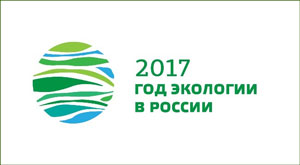 Информационный бюллетень Большекирсановского сельского поселения«ВЕСТНИК ПРИМИУСЬЯ»  № 5 – 2017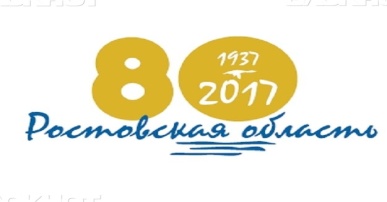 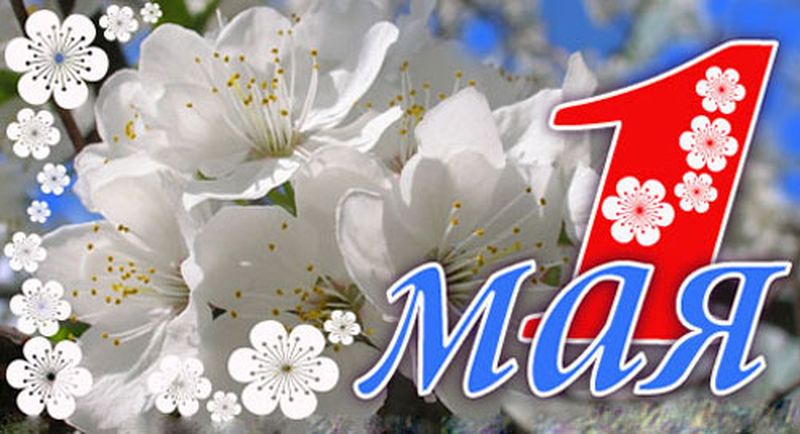 Поздравляем Вас с первым днём мая! Желаем Вам радости вдохновенного совместного труда, коллективной сплочённости и единения с теми, кто Вам дорог. Смело ставьте перед собой цели и покоряйте вершины, пусть результаты Вашего труда радуют и вдохновляют на дальнейшие свершения.Глава Администрации Василенко С.И.Поздравляем Вас с первым днём мая! Желаем Вам радости вдохновенного совместного труда, коллективной сплочённости и единения с теми, кто Вам дорог. Смело ставьте перед собой цели и покоряйте вершины, пусть результаты Вашего труда радуют и вдохновляют на дальнейшие свершения.Глава Администрации Василенко С.И.Поздравляем Вас с Днем Великой Победы!В день Победы хочу пожелать 
Позабыть, наконец, о ненастьях — 
В добром здравии годы встречать, 
Если плакать — то только от счастья! 
Пусть успехами радуют Вас 
Ваши правнуки, внуки и дети! 
И пускай каждый миг, каждый час 
Солнце ласково в жизни вам светит!Глава Администрации Василенко С.И.Поздравляем Вас с Днем Великой Победы!В день Победы хочу пожелать 
Позабыть, наконец, о ненастьях — 
В добром здравии годы встречать, 
Если плакать — то только от счастья! 
Пусть успехами радуют Вас 
Ваши правнуки, внуки и дети! 
И пускай каждый миг, каждый час 
Солнце ласково в жизни вам светит!Глава Администрации Василенко С.И.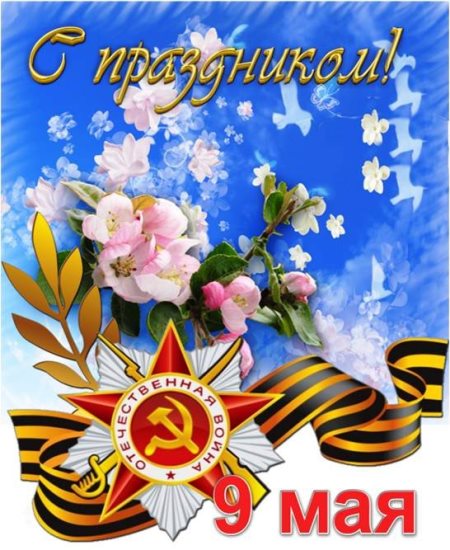 Дата и время проведенияМероприятиеМесто проведения3 -9 мая Акция «Георгиевская ленточка»Кульбаковский СДК улица3 мая 17-00чвыездной концерт«Этих дней не смолкнет слава»Х.Иваново-Ясиновкацентр4 мая19-00ч выездной концерт«Этих дней не смолкнет слава»х.Петрополье   центр  5 мая 19-00чПраздничный концерт«Вспоминая день войны»Х.Большая Кирсановка , центр    6 мая9-20 10-00Встреча участников районного автопробега хБ-Кирсановка -центрс.Кульбаково- памятник на ул. Таганрогской6 мая19-00Праздничный концерт«Этих дней не смолкнет слава»С.Кульбаково СДК9 мая-9-00чХ.Большая Кирсановка,Центр,  ул.Хайло  117Митинг, возложение цветов.Старт автопробега по местам боевой славы9 мая10-00 -11-00чС.КульбаковоПамятник  Героям Победителям Митинг, возложение цветов 9 мая 11-00чх.Подгорный митинг9 мая 11-30чх.Петропольемитинг9 мая 12-30чх.Иваново-Ясиновка митинг9 мая 13-30чх.Криничныймитинг80 летКоротун Мария МихайловнаГончарова Мария ГригорьевнаСелезнева Галина Ивановна75 летЗавода Надежда Степановна70 летКовальчук Николай Федорович65 летТкачева Людмила ВасильевнаНазаренко Николай ГригорьевичБоднар Анатолий ДмитриевичВасиленко Анатолий ИвановичНетребская Валентина Григорьевна60 летШайкин Александр ИвановичКим Рита ДекабристовнаРыбасова Валентина Николаевна55 летБлищик Александр ВасильевичМедведев Игорь ЮрьевичПерекрестов Сергей ВасильевичКотелевская Татьяна Николаевна50 летКуличенко Светлана НиколаевнаРожкова Надежда БорисовнаКилина Галина НиколаевнаЖерноклева Полина ЛеонидовнаПасечник  Юрий Николаевич45 летЗайцева Елена ВасильевнаТкаченко Татьяна ГригорьевнаНетребская Алла Викторовна40 летГончаров Андрей АлександровичПрисяжнюк Александр ПетровичКуличенко Елена Ивановна30 летТрофименко Николай АлександровичКурусь Лидия АнатольевнаЖерноклева Оксана НиколаевнаШевченко Андрей ВалерьевичЖернаклева Алла СергеевнаКолядов Алексей Александрович25 летФедоренко Денис ВалерьевичКущенко Владимир Юрьевич20 летСемененко Екатерина ВячеславовнаСкачко Анастасия Павловна